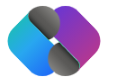 Специализированное структурное образовательное подразделение«Академия дополнительного профессионального образования «ЭТАЛОН»общества с ограниченной ответственностью «ЭТАЛОН ГАРАНТ. ОБРАЗОВАНИЕ»Руководителю ССОП «Академия «ЭТАЛОН»ООО «ЭГО»от ______________________________________ (ФИО полностью)ДОПОЛНИТЕЛЬНОЕ ПРОФЕССИОНАЛЬНОЕ ОБРАЗОВАНИЕ(ПРОФЕССИОНАЛЬНАЯ ПЕРЕПОДГОТОВКА)ЗАЯВКА НА ОБУЧЕНИЕ Просим подготовить сотрудника (ов) _____________________________________________________________________________________________                                                                     Наименование организации (полное)Документы, подтверждающие прохождение медицинских осмотров имеются и хранятся в отделе кадров организации.Сотрудники организации подтверждают свое согласие на обработку ССОП «Академия «ЭТАЛОН» ООО «ЭГО» своих персональных данных, в соответствии с Федеральным законом от 27.07.2006 № 152-ФЗ «О персональных данных».Реквизиты организации:Юридический адрес (с индексом):Почтовый адрес: (с индексом):ИНН/КПП организации:ОГРН организации:р/c:в банкек/с:БИК:Телефон:E-mail:№Ф.И.О.(полностью)в дательном падеже)Профессия или должность, разряд(в настоящее время)Наименование организации      (место работы сокращенное наименование по Уставу)Образование(наименование учебного заведения, квалификация/специализация,год окончания учебного заведения, регистрационный номер документа об образовании)Дата РожденияСтаж работы(по данной профессии или должности)Наименование программы, разряд12345678Руководитель организации________________________подписьФИО